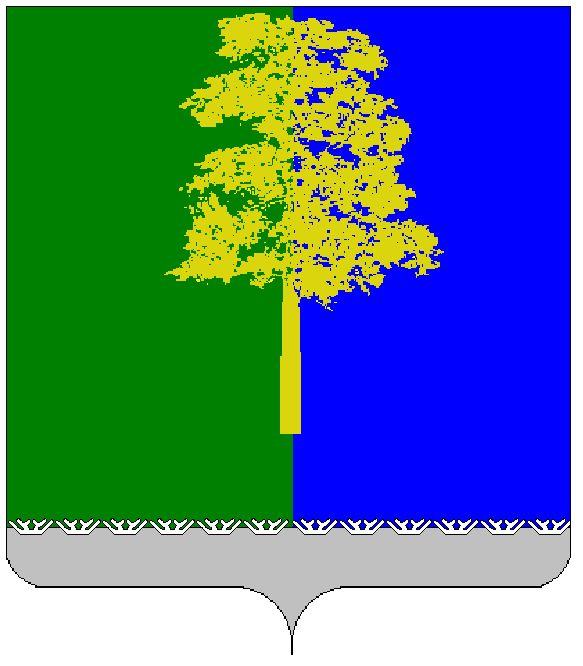 ХАНТЫ-МАНСИЙСКИЙ АВТОНОМНЫЙ ОКРУГ – ЮГРАДУМА КОНДИНСКОГО РАЙОНАРЕШЕНИЕОб отчете о выполнении прогнозного плана приватизациимуниципального имущества за 2012 год 	В соответствие с Федеральным законом от 06 октября 2003 года                         № 131-ФЗ «Об общих принципах организации местного самоуправления                        в Российской Федерации», Федеральным законом от 21 декабря 2001 года              № 178-ФЗ «О приватизации государственного и муниципального имущества», Уставом Кондинского района, решением Думы Кондинского района от 26 апреля 2012 года № 232 «Об утверждении Порядка приватизации муниципального имущества муниципального образования Кондинский район», Дума Кондинского района решила:Отчет о выполнении прогнозного плана приватизации муниципального имущества за 2012 год принять к сведению (приложение).Настоящее решение опубликовать в газете «Кондинский вестник»             и разместить на официальном сайте органов местного самоуправления Кондинского района. Настоящее решение вступает в силу после его подписания.Контроль за выполнением настоящего решения возложить                          на постоянную комиссию Думы Кондинского района по бюджету                            и экономике (А.О.Густов) и  главу администрации Кондинского района М.В.Шишкина.Глава Кондинского района                                                                А.Н. Поздеевпгт.Междуреченский25 апреля 2013 года№ 344	Приложение к решению Думы Кондинского районаот 25.04.2013 № 344Отчет о выполнении прогнозного плана приватизациимуниципального имущества за 2012 год 	В соответствие с решением Думы Кондинского района от 28 декабря 2011 года             № 189 «Об утверждении прогнозного плана приватизации муниципального имущества Кондинского района на 2012 – 2014 годы (с изменениями на 31 мая 2012 года), в 2012 году необходимо было реализовать 12 единиц недвижимого имущества, осуществить реорганизацию в форме преобразования муниципального унитарного предприятия «Информационно – издательский центр «Евра», реализовать 100% акций открытого акционерного общества «Гостиничный комплекс «Виктория», реализовать 13% доли Кондинского района в уставном капитале общества с ограниченной ответственностью «Междуреченская жилищно-коммунальная компания». В силу ряда объективных обстоятельств не удалось приватизировать: муниципальное унитарное предприятие «Информационно – издательский центр «Евра»; 13% доли Кондинского района                        в уставном капитале общества с ограниченной ответственностью «Междуреченская жилищно-коммунальная компания»; здание гостиницы, адрес: пер.Школьный, д.13, пос.Междуреченский, Кондинский район, Ханты-Мансийский автономный округ, Тюменская область Общая площадь 939,5 кв.м., этажность – 3, назначение - жилое здание для временного проживания приезжающих, командированных, иногородних представителей фирм, учреждений, предприятий; базу РПНБ и АГЗС в составе (база хранения СУГ, сливная ж/д эстакада, газопровод, КЛ от КТП-250/10/0,4 кВ до теплой стоянки автомобилей до АБК, КЛ от теплой стоянки до поста охраны, КЛ наружного освещения от ЩР теплой стоянки до ж/б опор №№1,2,3,4,5,9, КЛ наружного освещения   от производственного корпуса до опоры № 8), адрес: пгт.Мортка, ул.Промышленная, 2. Застроенная площадь 214,1 кв.м., назначение – прием, хранение и выдача сжиженного углеводородного газа в автомобильных и железнодорожных цистернах; здание, нежилое здание для технического осмотра и ремонта автотранспортных средств, общей площадью 372,6 кв.м., этажность-1, подз.этажность - нет, адрес: ул. Сибирская, д.99, пгт.Междуреченский, Кондинский район, Ханты-Мансийский автономный округ – Югра, Тюменская область.Перечень приватизированного муниципального имуществаВместе с тем, дополнительно было приватизировано движимое имущество, которое не включено в план приватизации: 10 единиц транспортных средств на общую сумму 546 150 рублей.Перечень приватизированного движимого муниципального имуществаВсего приватизировано имущество на общую сумму 12 640 100 рублей.№п/пНаименование имуществаСпособ приватизацииСрок приватизацииЦена сделки (руб.)Гараж, расположенный по адресу: пгт.Мортка, ул.Сельская, 5, назначение: стоянка автотранспортных средств. Аукцион09.04.2012242 400,00Жилой дом, адрес: ул.Набережная, д.26А, пгт.Междуреченский, Кондинский район, Ханты-Мансийский автономный округ, Тюменская область. Публичное предложение17.05.20122 857 800,00100% акций открытого акционерное общество «Гостиничный комплекс «Виктория», место нахождения: 628200, Ханты-Мансийский автономный округ – Югра, Кондинский район, пгт.Междуреченский, ул.Школьная, 13. Публичное предложение09.07.2012566 500,00Самоходное, служебно-разъездное судно «Поиск-4», идентификационный номер ОИ-07-2440, проект КС-100Д, год и место постройки 1990, г. Кострома, главные машины ЯМЗ-238.Аукцион06.08.201245 100,00Здание электро-технической лаборатории, общей площадью 137,6 кв.м., адрес: ул. Кондинская, д. 34б, пгт. Междуреченский, Кондинский район, Ханты-Мансийский автономный округ – ЮграАукцион06.08.20121 162 350,00Арочный склад, общей площадью 633 кв.м., адрес: ул. Кондинская, д. 34б, пгт. Междуреченский, Кондинский район, Ханты-Мансийский автономный округ – ЮграАукцион06.08.20122 852 850,00Гараж, общей площадью 272,9 кв.м., адрес: ул. Кондинская, д. 34б, пгт. Междуреченский, Кондинский район, Ханты-Мансийский автономный округ – ЮграАукцион06.08.20121 489 950,00Здание (деревянное), общей площадью 74,7 кв.м., адрес: ул. Кондинская, д. 34б, пгт. Междуреченский, Кондинский район, Ханты-Мансийский автономный округ – ЮграАукцион06.08.2012691 950,00Арочный склад, общей площадью 356 кв.м., адрес: ул. Кондинская, д. 34б, пгт. Междуреченский, Кондинский район, Ханты-Мансийский автономный округ – ЮграАукцион06.08.20121 336 650,00Ангар-гараж, общей площадью 412,8 кв.м., адрес: ул. Кондинская, д. 34б, пгт. Междуреченский, Кондинский район, Ханты-Мансийский автономный округ – ЮграАукцион06.08.2012848 400,00ИТОГО:ИТОГО:ИТОГО:12 093 950,00№п/пНаименование имуществаСпособ приватизацииДата продажиЦена сделки (руб.)ГАЗСАЗ4509, идентификационный номер (VIN) XTH43010OR1605618, наименование (тип ТС) грузовая самосвал, категория ТС С, год изготовления 1994, модель, № двигателя ГАЗ542, 00018733, шасси (рама) № 1605618, кузов (прицеп) № 006809, цвет синий, организация-изготовитель ГАЗ/ЗИМ, ПТС 86 ЕЕ 523088, выдан 25.09.2002 г. РЭГ Кондинский районАукцион29.12.201171 400,00УАЗ-3962, идентификационный номер (VIN) XTТ396200Х0004299, наименование (тип ТС) санитарный а/м, категория ТС В, год изготовления 1999, модель, № двигателя УМЗ-4178 № Х0201575, шасси (рама) № Х0000847, кузов (прицеп) № Х0004299, цвет белая ночь, организация-изготовитель АООТ УАЗ, ПТС 73 ВХ 141701, выдан 11.02.1999 г. АООТ УАЗ, 432008, г.Ульяновск, Московское шоссе, 8Публичное предложение07.03.201225 500,00УАЗ-3962, идентификационный номер (VIN) XTТ396200W0039176, наименование (тип ТС) санитарный а/м, категория ТС В, год изготовления 1998, модель, № двигателя УМЗ-4178 № W0903592, шасси (рама) № W0462706, кузов (прицеп) № W0039176, цвет песочный, организация-изготовитель АООТ УАЗ, ПТС 73 ВТ 369442, выдан 12.10.1998 г. АООТ УАЗ, 432008, г.Ульяновск, Московское шоссе, 8,Публичное предложение07.03.201212 500,00УАЗ-390902, идентификационный номер (VIN) XTТ39090250421652, наименование (тип ТС) грузовой а/м, категория ТС В, год изготовления 2005, модель, № двигателя ЗМЗ-4021OL № 50002944, шасси (рама) № 37410050442759, кузов (кабина, прицеп) № 39090050203037, цвет белый, организация-изготовитель ОАО УАЗ, ПТС 73 КХ 604804, выдан 09.03.2005 г. ОАО УАЗ, 432008, г.Ульяновск, Московское шоссе, 8Публичное предложение07.03.201238 500,00ВАЗ 2106, идентификационный номер (VIN) XTК 21060050120720, наименование (тип ТС) легковой, категория ТС В, год изготовления 2005, модель, № двигателя 2106 7869885, шасси (рама) № отсутствует, кузов (кабина, прицеп) № XTК 21060050120720, цвет синий, организация-изготовитель ОАО «ИжАвто», ПТС 18 КУ 651527, выдан 10.02.2005 г. ОАО «ИжАвто», 426060, Удмурдская Республика, г.Ижевск, ул.Автозоводская, д.5Публичное предложение07.03.20129 000,00УАЗ-3962, идентификационный номер (VIN) XTТ39620010001409, наименование (тип ТС) санитарный а/м, категория ТС В, год изготовления 2001, модель, № двигателя УМЗ-4178ОВ № 10101276, шасси (рама) № 10000827, кузов (прицеп) № 10001409, цвет белая ночь, организация-изготовитель ОАО УАЗ, ПТС 73 ЕТ 978136, выдан 19.01.2001 г. ОАО УАЗ, 432008, г.Ульяновск, Московское шоссе, 8Аукцион20.04.201244 100,00Шевроле Нива, идентификационный номер (VIN) X9L21230050058376, наименование (тип ТС) легковой, категория ТС В, год изготовления 2004, модель, № двигателя ВАЗ 2123, 006821В, шасси (рама) № отсутствует, кузов (кабина, прицеп) № X9L21230050058376, цвет серебристый ярко-красный, организация-изготовитель ЗАО «Джи Эм – АВТОВАЗ», ПТС 63 КУ 725571, выдан 27.12.2004 г. ЗАО «Джи Эм – АВТОВАЗ», 445967, г.Тольятти, ул.Вокзальная, 37Аукцион20.04.2012114 450,00УАЗ-3909, идентификационный номер (VIN) XTТ39090050432224, наименование (тип ТС) грузовой а/м, категория ТС В, год изготовления 2005, модель, № двигателя УМЗ-4178OВ № 50602132, шасси (рама) № 37410050453442, кузов (кабина, прицеп) № 39090050106623, цвет белая ночь, организация-изготовитель ОАО УАЗ, ПТС 73 МА 148166, выдан 20.06.2005 г.  ОАО УАЗ, 432008, г.Ульяновск, ул.Красных Командиров, 1АБез объявления цены22.06.201220 000,00Шевроле Нива, идентификационный номер (VIN) X9L21230050058742, наименование (тип ТС) легковой, категория ТС В, год изготовления 2004, модель, № двигателя ВАЗ 2123, 0068440, шасси (рама) № отсутствует, кузов (кабина, прицеп) № X9L21230050058742, цвет темно-зеленый, организация-изготовитель ЗАО «Джи Эм – АВТОВАЗ». ПТС 63 КУ 725575, выдан 27.12.2004 г. ЗАО «Джи Эм – АВТОВАЗ», 445967, г.Тольятти, ул.Вокзальная, 37Публичное предложение09.07.2012154 000,00Трактор ТТ-4М, предприятие-изготовитель ОАО «Алтайский трактор», г. Рубцовск, год выпуска 2001, заводской номер машины (рамы) 4906, двигатель № 212908, коробка передач № 870, основной ведущий мост (мосты) № 881, цвет комбинированный, ПСМ АА №065860, выдан 16.01.2002 г. ОАО «Алтайский трактор»Аукцион19.07.201256 700,00ИТОГО:ИТОГО:ИТОГО:546 150,00